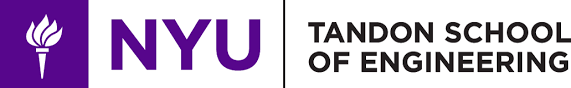 EG1004 Introduction to Engineering & DesignRapid Assembly & Design (RAD)Preliminary Design Investigation ______________________________________________________(Project Title)Team Members: IntroductionPurpose General mission statement; what do you want your project to do?Background Information A brief overview of primary technology used in the project Goals What do you hope to accomplish by creating this project? What will you gain?ResourcesPhysical Construction General plan of assembly/approach to building the projectSoftware Setup General plan of assembly/approach to coding the projectConclusionChallenges What problems do you expect to run into along the way? How do you plan to solve them?